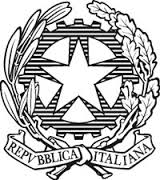 ISTITUTO COMPRENSIVO “FALCONE e BORSELLINO”			Ascoli Piceno - Appignano del Tronto - Castorano - Colli del Tronto - OffidaPIANO DI LAVORO ANNUALEAnno scolastico 2017-2018Classi 1^Disciplina: INGLESECOMPETENZE CHIAVE EUROPEERaccomandazione del Parlamento Europeo 18.12.2006COMPETENZE CHIAVE DI CITTADINANZAD.M. n 139 del 22 agosto 2007A. COMUNICARE NELLA MADRE LINGUAA1 COMUNICARE E COMPRENDEREB. COMUNICARE NELLE LINGUE STRANIEREB2 INDIVIDUARE COLLEGAMENTI E RELAZIONID. COMPETENZA DIGITALED2 ACQUISIRE ED INTERPRETARE L’INFORMAZIONEE. IMPARARE AD IMPARAREE1 IMPARARE A IMPARAREE3 INDIVIDUARE COLLEGAMENTI E RELAZIONIF.  COMPETENZE SOCIALI E CIVICHEF1 COLLABORARE E PARTECIPAREF2 AGIRE IN MODO AUTONOMO E RESPONSABILEG. SPIRITO DI INIZIATIVA E IMPRENDITORIALITA’G1 PROGETTAREH. CONSAPEVOLEZZA ED ESPRESSIONE CULTURALEH2 RAPPRESENTARECOMPETENZE SPECIFICHEOBIETTIVIDI APPRENDIMENTOOBIETTIVI SPECIFICIrealmente verificabiliA. LISTENINGComprende ed esegue istruzioni Ascolta e comprende parole e brevi frasi di uso quotidianoA1. Ascoltare e comprendere salutiA2. Ascoltare e comprendere parole, suoni ed espressioni della L2A3. Ascoltare, comprendere ed eseguire comandi e istruzioni operativeA4. Ascoltare e comprendere canzoni, filastrocche, semplici storie, brevi dialoghi.A5. Identificare suoni e parole e abbinarli a immaginiRiconoscere la formula di saluto e di congedo;riconoscere la formula per chiedere come si sta;riconoscere semplici frasi in cui si dice il colore o la forma geometrica;riconoscere semplici frasi in cui si parla di oggetti scolastici colorati e della loro posizione nello spazio;riconoscere semplici frasi in cui si parla dei numeri fino a 10;riconoscere la formula per chiedere l’età e comprendere la risposta;riconoscere semplici frasi in cui si parla di animali della fattoria;riconoscere i versi degli animali;riconoscere semplici frasi in cui si parla di indumenti;riconoscere alcuni arredi scolastici.B. SPEAKINGÈ in grado di rispondere a semplici paroleB1. Salutare e congedarsiB2. Presentarsi e chiedere il nome delle personeB3. Cantare una canzoneB4. Recitare una filastroccaB5. Rispondere a semplici domandeB6. Formulare semplici frasiPresentare se stessi crivere parolemessaggihi;bilinti;
o;
 fattoria
rico;
nti;
la fattoria;
 stava giro con gli amicina, magari una serata senza penagli altri;chiedere come sta qualcuno;dire che si è un maschio o una femmina;chiedere il nome delle persone;dire se si sta bene;dire il nome dei colori e delle forme geometriche;dire il nome degli oggetti scolastici;dire i nomi dei numeri fino a 10;dire alcuni nomi di cibi;dire il nome di alcuni animali della fattoria;dire se qualcosa è grande o piccolo;dire il nome di alcuni indumenti;dire il nome di alcuni arredi scolastici.C. READINGÈ in grado di riconoscere semplici paroleC1. Leggere parole note attraverso supporti visivi e sonori.Leggere filastrocche, dialoghi, canzoni, storie.Ripetere parole, frasi, dialoghi.Leggere e comprendere parole e semplici frasi.Leggere e abbinare parole ad immagini.D. WRITING Copia sempliciparole noteD1 – Copiare parole del lessico utilizzatoCopiare parole e semplici frasi riguardanti il lessico e le strutture note.Scrivere brevi messaggi di saluto e di auguri.